DUCHOVNÝ TÁBOR
 ZDRUŽENIA MARIÁNSKEJ MLÁDEŽE NA SLANEJ VODE 2023

    “Bez hriechu počatá Panna Mária, oroduj za nás, ktorí sa k tebe utiekame.”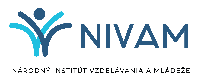 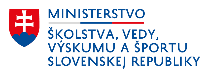 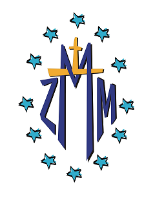 
Milí rodičia,
túžite, aby Vaše dieťa prežilo počas prázdninového času okrem skvele strávených chvíľ pri zábave, športe, turistike, 
pri získavaní nových priateľstiev, nezabudnuteľných zážitkov a spomienok, aj čas strávený v spoločenstve so svojimi kamarátmi a Ježišom? Ak áno, prihláste ho na duchovný tábor, ktorý organizuje Združenie mariánskej mládeže na Slanej vode.        
        	MIESTO KONANIA DUCHOVNÉHO TÁBORA: CHATA SLANÁ VODA (ORAVSKÁ POLHORA)        	VEK: 1., 2., 3., 4. ročník na ZŠ         	PRÍCHOD: 20. august 2023 (nedeľa) 15:00        	ODCHOD:   22. august 2023 (utorok) 09:00        	CENA:   30 € MIESTO KONANIA DUCHOVNÉHO TÁBORA: CHATA SLANÁ VODA (ORAVSKÁ POLHORA)        	VEK: 8., 9. ročník na ZŠ, 1. ročník na SŠ        	PRÍCHOD: 22. august 2023 (utorok) 15:00        	ODCHOD:   24. august 2023 (štvrtok) 09:00        	CENA:   35 € MIESTO KONANIA DUCHOVNÉHO TÁBORA: CHATA SLANÁ VODA (ORAVSKÁ POLHORA)        	VEK: 5., 6., 7., ročník na ZŠ        	PRÍCHOD: 24. august 2023 (štvrtok) 15:00        	ODCHOD:   27. august 2023 (nedeľa) 10:00        	CENA:   40 € V cene tábora je zahrnuté: ubytovanie, celodenná strava, pitný režim, táborové tričko, kreatívny, zábavný a duchovný program. 
Pre dieťa je nutné zabezpečiť cestu na tábor a z tábora domov.Prosíme, aby si dieťa so sebou nezabudlo zobrať:kartičku poistenca, osobné lieky, spacák/deka, vankúšik, prezuvky, ruženec, vhodné oblečenie (športové, sviatočné, letné, ale aj oblečenie do chladnejšieho počasia), pršiplášť alebo nepremokavú bundu, šiltovku, fľašu na tekutiny. Samozrejme, netreba si zabudnúť dobrú náladu a chuť stráviť tento čas v spoločenstve s Ježišom a priateľmi.Prosíme, aby si dieťa so sebou nezobralo: 
mobil, tablet a iné cenné veci.        Ak sa budete chcieť informovať o Vašom dieťati na tábore, zavolajte na tel. číslo:Sestra Beáta: +421 903 983 307                       Kristína Jančigová: +421 904 664 082Kapacita tábora je obmedzená, preto vyplnenú záväznú prihlášku spolu s príslušným poplatkom za tábor odovzdajte najneskôr do 11. júna 2023 Simone Gallasovej, alebo v sakristii kostola.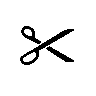 __ _ _ _ _ __ _ _ _ _ __ _ _ _ _ __ _ _ _ _ __ _ _ _ _ __ _ _ _ _ __ _ _ _ _ __ _ _ _ _ __ _ _ _ ___ _ __ _ _ ___ _ _ ___ _ _ ___ _ ZÁVÄZNÁ PRIHLÁŠKA MÔJHO DIEŤAŤA NA DUCHOVNÝ TÁBOR ZMM NA SLANEJ VODE 2023
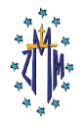 Dátum konania duchovného tábora: Meno a priezvisko dieťaťa:Dátum narodenia:Moje dieťa v tomto školskom roku ukončilo ............. ročník na ZŠ/SŠ.
Veľkosť táborového trička:Bydlisko:Vyhlasujem, že moje dieťa, ....................................................................., je spôsobilé zúčastniť sa letného tábora ZMM na Slanej Vode. Svojím podpisom potvrdzujem, že ako zákonný zástupca beriem na vedomie, že na podujatí môže Združenie mariánskej mládeže vyhotovovať obrazové a obrazovo-zvukové záznamy (fotografie a video), ktorých súčasťou bude aj moje dieťa.
Telefónne číslo rodiča:    Email rodiča:
Iné (čo je potrebné vedieť o dieťati):
                                                                                                        Podpis rodiča: 